ElektrikertjenesterLeverandører er: Caverion AS / West Elektro ASLeverandørerI tabellen under er det angitt hvilke leverandører som er tildelt kontrakt, henholdsvis som leverandør nr. 1 og leverandør nr. 2 i hver del (merket med 1 og 2). Info om AvtaleAvtalen gjelder elektrikertjenester innenfor for elektriker og vaktberedskap 24/7, samt serviceavtale for brannalarmanlegg og nødlysanleggOppdragsgiver forbeholder seg retten til å lyse ut egne anbudskonkurranser på større og/eller spesielle og/eller kompliserte prosjekter. Hva som ligger i «større», «spesielle» og «kompliserte» er det kun oppdragsgiver som kan avgjøre og avgjøres ut ifra en vurdering av det enkelte prosjekt.AvropsmetoderAvrop på denne avtalen vil først gå til den av de 2 valgte leverandørene som har det beste tilbudet jf. tildelingskriteriene innenfor hver del. Leverandøren har 24 timer på å bekrefte oppdraget. Om ikke oppdraget bekreftes, eller at leverandøren ikke ønsker/ har mulighet til å utføre oppdraget innenfor de gitte rammer, skal oppdragsgiver tilby oppdraget til neste leverandør på lista. Oppdragsgiver kan be om fastpris.Leverandør med det mest fordelaktige tilbudet det vil si leverandør nummer 1, Caverion AS, skal ha all vaktberedskapen, samt serviceavtalene.Oppdragsgiver kan også velge å benytte mini konkurranse for valg av leverandør. Bestilling e-HandelAlle bestillinger av elektrikertjenester skal skje i samråd med eiendomsdrift. Alle bestillinger skal skje via e-Handel og formularSer under lenken knyttet til bestilling:Enterprise eHandel 2.7.2 (visma.no)For Kristiansund kommune gjelder følgende kontaktpersoner:Kristiansund kommuneAnders Marius BøeLeder Drift og Vedlikeholdamb@kristiansund.kommune.no94200202Kristiansund kommuneHåkon StavnesliArbeidsleder Drift og Vedlikeholdhakon.stavnesli@kristiansund.kommune.no 402133559Kontaktperson Kristiansund Kommune:Innkjøpstjenesteninnkjop@kristiansund.kommune.no  Eller Kontaktinformasjon leverandør 1:Frank Jektvik
Production ManagerCaverion AS
Rørgata 16, 
6517 KRISTIANSUND, 
Telefon: +47 71 56 54 00 
Mobil: 
ordremottak@caverion.com  Kontaktinformasjon leverandør 2:Trond SæterøyWest Elektro AS
Industriveien 7, 
6517 KRISTIANSUND, 
Telefon: +47 71 56 65 00
Mobil: 
firmapost@west-elektro.no  Hvem avtalen gjelder for:Tilslutta kommune: KristiansundAvtaleperiode: 03.06.2022 – 02.06.20241+1 år opsjonKjernesortiment i avtalen:ElektrikertjenesterBestilling:Gjennom arbeidsgiver. Se bestillingsrutiner under. LeverandørElektrikertjenesterCaverion AS1West Elektro AS2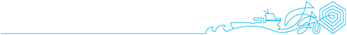 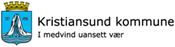 